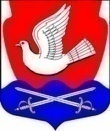 АДМИНИСТРАЦИЯМУНИЦИПАЛЬНОГО ОБРАЗОВАНИЯИССАДСКОЕ СЕЛЬСКОЕ ПОСЕЛЕНИЕВОЛХОВСКОГО МУНИЦИПАЛЬНОГО РАЙОНАЛЕНИНГРАДСКОЙ ОБЛАСТИПОСТАНОВЛЕНИЕ от 20 февраля 2024 года                                                                              № 26ИссадВ соответствии с Федеральным законом от 06.10.2003  № 131-ФЗ «Об общих принципах организации местного самоуправления в Российской Федерации»,  Федеральным  законом от 27.07.2010 № 210-ФЗ «Об организации предоставления государственных и муниципальных услуг», Постановлением Правительства Российской Федерации от 20 июля 2021 г. № 1228 «Об утверждении Правил разработки и утверждения административных регламентов предоставления государственных услуг, о внесении изменений в некоторые акты Правительства Российской Федерации и признании утратившими силу некоторых актов и отдельных положений актов Правительства Российской Федерации», постановлением Правительства Российской Федерации от 16 мая 2011г. N373 «О разработке и утверждении административных регламентов исполнения государственных функций и административных регламентов предоставления государственных услуг, постановлением Правительства Ленинградской области от 05.03.2011 N 42 «Об утверждении Порядка разработки и утверждения административных регламентов исполнения государственных функций (предоставления государственных услуг) в Ленинградской области, Постановление Правительства Ленинградской области от 30 июня 2010г. N 156 «О формировании и ведении Реестра государственных и муниципальных услуг (функций) Ленинградской области и портала государственных и муниципальных услуг (функций) Ленинградской области, п о с т а н о в л я ю:        1. Внести изменения в постановление администрации муниципального образования Иссадское сельское поселение от   10 августа 2022 года № 119 «Об утверждении административного регламента по предоставлению муниципальной услуги «Предоставление сведений об объектах учета, содержащихся в реестре муниципального имущества»» (с изменениями от 10.04.2024 г. № 64)                  1.1.  Во втором абзаце пункта 1.2 административного регламента после слов «юридические лица» добавить фразу «(за исключением государственных органов и их территориальных органов, органов государственных внебюджетных фондов и их территориальных органов, органов местного самоуправления)» далее по тексту.        1.2. Пункт 2.2.1. административного регламента читать в следующей редакции: В целях предоставления муниципальной услуги установление личности заявителя может осуществляться в ходе личного приема посредством предъявления паспорта гражданина Российской Федерации либо иного документа, удостоверяющего личность, в соответствии с законодательством Российской Федерации или посредством идентификации и аутентификации в ОИВ/ОМСУ/Организации, ГБУ ЛО «МФЦ» с использованием информационных технологий, указанных в частях 10 и 11 статьи 7 Федерального закона от 27.07.2010 № 210-ФЗ «Об организации предоставления государственных и муниципальных услуг» (при технической реализации).         1.3. Пункт 2.4. административного регламента читать в следующей редакции: Срок предоставления муниципальной услуги составляет не более 5 (пяти) рабочих дней со дня поступления заявления о предоставлении сведений об объектах учета, содержащихся в реестре муниципального имущества, в Администрацию (далее – заявление).          1.4.  Пункт 2.6. административного регламента читать в следующей редакции: Исчерпывающий перечень документов, необходимых в соответствии с законодательными или иными нормативными правовыми актами для предоставления муниципальной услуги, подлежащих представлению заявителем:1) для предоставления муниципальной услуги заполняется заявление - лично заявителем при обращении на ЕПГУ/ПГУ ЛО;- специалистом МФЦ при личном обращении заявителя (представителя заявителя) в МФЦ:при обращении в МФЦ необходимо предъявить документ, удостоверяющий личность: - заявителя, представителя заявителя, в случае, когда полномочия уполномоченного лица подтверждены доверенностью в простой письменной форме (паспорт гражданина Российской Федерации, паспорт гражданина СССР, временное удостоверение личности гражданина РФ удостоверение личности военнослужащего РФ);- иностранного гражданина, лица без гражданства, включая вид на жительство и удостоверение беженца.Приложение №1 к административному регламенту читать в соответствии с Приложением №1 к данному постановлению:           1.5.  Абзац 2) пункт 3.1.1 административного регламента читать в следующей редакции: рассмотрение заявления и документов о предоставлении муниципальной услуги – не более 2 рабочих дней;   1.6. пункт 3.1.3.2 Общий срок выполнения административных действий: не более 2 рабочих дней со дня окончания первой административной процедуры.          1.7. Приложение1 читать в редакции Приложение 1 к настоящему регламенту          2. Настоящее постановление подлежит опубликованию в средствах массовой информации и на официальном сайте администрации Иссадское сельское поселение Волховского муниципального района и вступает в силу с момента опубликования.          3. Контроль за исполнением настоящего постановления оставляю за собой.Глава администрации                                                                       Н.Б. ВасильеваИсп.Король А.П. 35-125 Приложение №1к постановлению Администрации МО Иссадское СПот 20.02.2024 г. №26Приложение 1к Административному регламентуВ Администрацию муниципального образованияИссадское сельское поселениеВолховского муниципального районаЛенинградской областиНА БЛАНКЕ ОРГАНИЗАЦИИот______________________________(полное наименование заявителя для юр. лиц,ФИО – для физ. лиц)______________________________(ИНН – для юр. лиц,серия, номер, дата выдачи паспорта,  либо номер СНИЛС – для физ. лиц)______________________________(почтовый адрес)______________________________ (адрес электронной почты, телефон)Заявлениео предоставлении муниципальной услуги"Предоставление сведений об объектах учета, содержащихся в реестре муниципального имущества"Прошу предоставить информацию из реестра муниципального имущества МО ________________Ленинградской области в отношении________________________________________________________________________________ __________________________________________________________________________________________(указываются при наличии: наименование объекта, адрес месторасположения объекта, кадастровый номер, площадь, протяжённость и иные характеристики объекта, позволяющие его однозначно определить)Приложение: копия доверенности, подтверждающей полномочия лица, действующего от имени заявителя, (прилагается в случае отсутствия у указанного лица права действовать от имени заявителя без доверенности).Результат  рассмотрения  заявления  прошу:Исполнитель______________________(ФИО, телефон, адрес электронной почты) 
       О внесении изменений в постановление администрации муниципального образования Иссадское сельское поселение  от 10 августа 2022 года № 119 «Об утверждении административного регламента по предоставлению муниципальной услуги «Предоставление сведений об объектах учета, содержащихся в реестре муниципального имущества» (с изменениями от 10.04.2024 г. № 64)выдать на руки в МФЦ (в случае подачи заявления через МФЦ)в электронной форме в личный кабинет на ПГУ ЛО/ЕПГУвыдать на руки уполномоченному лицу в Администрации (наименование должности)(подпись)(ФИО)